M3 GRAPHING PARABOLAS HW						NAME_________________________Sketch the graph of each function. Then state the vertex, focus, and directrix.1.   						2.   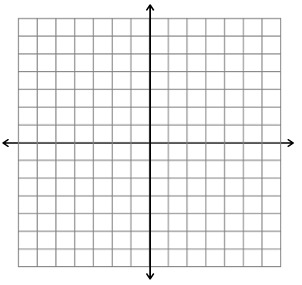 3.   						4.   5.   						6.   Find the equation of the parabola given the information provided. Show all of your work. 7.   				8.   9.   				10.   11.   				12.   